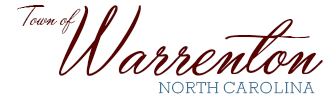 P.O. Box 281Walter M. Gardner, Jr. – Mayor                                                                 Warrenton, NC  27589-0281Robert F. Davie, Jr. – Town Administrator                                 (252) 257-1122   Fax (252) 257-9219www.warrenton.nc.gov_____________________________________________________________________________________________Historic District CommissionCalled MeetingJuly 1, 2019MinutesChairman Richard Hunter called the meeting to order.  Other board members present were Audrey Tippet, Marsha West, Anne Harris, and Bob Shingler.  Citizens present were David and Evelyn Woodson, Alice Smithey, Bill and Jana Mooring, Jane Hudson, Rose Derring as well as Town Administrator, Robert Davie, and Chief of Police, Goble Lane.The purpose of the called meeting was to consider a complete COA application submitted by David and Evelyn Woodson.  David Woodson stated that his contractors believed the building to be unsafe and that it should come down.  Woodson stated that because of the emergency situation the contractor had taken the building apart but all material had been saved for reuse in the reconstruction.  Woodson stated that the building will be constructed with all new rafters and a corrugated roof in material similar to original.  Anne Harris stated to Woodson that the fact was that they started work before approval and that Town Ordinances require approval before any exterior work is done.  Audrey Tippet stated that the Woodsons have known of the condition of the building for some time and that it did not need to get to an emergency situation.  Anne Harris motioned to deny the COA application based on the fact that the Woodson’s deconstructed the building since the prior HDC meeting on June 25 against the ordinances and wishes of the HDC.  Audrey Tippet seconded the motion and the motion was approved by a vote of four to one, with Bob Shingler voting against the motion.  The Woodsons left the meeting immediately.Anne Harris moved to impose a civil penalty and authorize the Town Administrator to seek immediate redress of the deconstructed structure, giving the Woodsons written notice and time period for compliance.  Audrey Tippet seconded the motion and the motion was approved by unanimous vote.  With no further business the meeting was adjourned.  